Name _______________________________________________________, Per ______________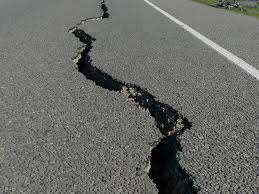 Earthquake WebQuestBe sure to answer the questions completely; you will need to read entire sections to locate the appropriate information/answers.  Be specific and detailed. Your answers should show the info was read and understood.Part 1 – USGS:   http://earthquake.usgs.gov/learn/kids/eqscience.php What is an earthquake?
What is a mainshock? What is an aftershock?What causes earthquakes and where do they happen?Why does the earth shake when there is an earthquake?How are earthquakes recorded?  How do scientists measure the size of earthquakes?  (Be sure to include how the measurement of small earthquakes vs. large earthquakes look different.)Describe P waves.Describe S waves. How can scientists tell where the earthquake happened? Can scientists predict earthquakes?Part 2 – Geography4kids – Faulting:  http://www.geography4kids.com/files/earth_faulting.html What happens when two plates meet?  Describe folding:  Describe faulting:     What is a strike slip?Part 3 – Geography4kids – EQ:  http://www.geography4kids.com/files/earth_earthquake.html What causes the Ground to move?  What can earthquakes do to change the landscape?   List at least three changes that might occur.Why can we feel earthquakes hundreds of miles away?  What are seismic waves?  What is the focus?   What is the epicenter?* Now take the “Quiz on Earthquakes” by clicking on brown box titled “Geography4Kids Quiz Earthquakes” on the right at bottom of website.   Answer. What was your score? _____________ (There are 10 questions represented by bars under the questions – green = correct, red = incorrect.  The number of green bars when you get done is your score)Part 4 – Checking Current Earthquakes:  http://earthquake.usgs.gov/ Then click on the "Latest Earthquakes" Map on the right.  On the left side you will see a list of the latest earthquakes in the world that have been 2.5 magnitude or higher.You may need to zoom out to see all the earthquakes around the world. (Use the “zoom” button on the right)List all the earthquakes that have occurred today (maximum of 9) in the chart below:Zoom out on the map and see where these earthquakes have taken place (orange dots)…Where have most taken place?  Where was the most recent earthquake in the United States? (Zoom in to the US using the “Zoom button”)DateMagnitudeLocation